                                                  СЛУЖБЕНИ   ГЛАСНИК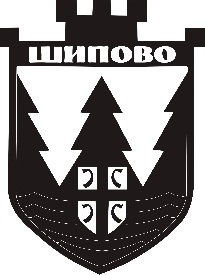                    ОПШТИНЕ   ШИПОВО         На основу члана 59. Закона о локалној самоуправи („Сл. гласник Републике Српске“, број 97/16) и члана 67. Статута општине Шипово („ Сл. гласник општине Шипово“, бр: 12/17) Начелник општине Шипово, донoсиП Р А В И Л Н И КО СТИПЕНДИРАЊУ УЧЕНИКА ЈУ СШЦ „ПЕТАР КОЧИЋ“ ШИПОВО ИЗ БУЏЕТА ОПШТИНЕ ШИПОВО ОСНОВНЕ ОДРЕДБЕЧлан 1.Овим правилником се утврђују услови, основи и мјерила и поступак стипендирања ученика  ЈУ СШЦ „Петар Кочић“ Шипово са подручја општине Шипово.УСЛОВИ ЗА СТИПЕНДИРАЊЕ Члан 2.Право на додјелу стипендија могу остварити редовни ученици СШЦ „Петар Кочић“ Шипово под условима из члана 3. овог правилника. Члан 3.Право на додјелу стипендије по одредбама овог Правилника имају ученици од I до IV разреда средње школе, који испуњавају један од наведених услова: У претходним годинама школовања имају остварен одличан успјех, односно просјек оцјена од 4,50-5,00Имају мјесто становања на удаљености од СШЦ „Петар Кочић“ Шипово преко 10 километара без обзира на остварен успјех у претходним годинама школовањаИмају категорисан статус дјеце са сметњама у развојуИмају статус социјално угрожене категоријеЧлан 4.Додјела стипендија за кандидате из члана 2. овог Правилника вршиће се на основу увида у достављену документацију која је наведена у члану 3.  овог Правилника.                                                                  Члан 5.Уз документацију наведену у члану 3. овог Правилника ученик је дужан доставити: Држављанство Босне и Херцеговине Доказ о пребивалишту на подручју општине Шипово,Да су први пут уписани у одговарајући разред као редовни ученици СШЦ „Петар Кочић“ Шипово,Да имају примјерно владање током школовања Члан 6.Критеријуми из члана 4. овог Правилника, на основу којих се утврђује листа приоритета, вреднују се и исказују у бодовима, чијим сабирањем се одређује мјесто на листи. Бодови се за кандидате утврђују и сабирају по свим основама.Члан 7.По основу успјеха оствареног у претходним разредима средње школе, а за ученике који уписују први разред средње школе по основу успјеха оствареног у претходним разредима основне школе ( од VI до IX разреда ), ученици имају право на стипендију и бодоваће се на сљедећи начинза успјех остварен просјечном оцјеном:                                  - 4,50-4,60....................................20 бодова                            - 4,61-4,80.....................................25 бодова                            - 4,81-5,00.....................................30 бодова                  У случају да два или више кандидата остваре исти број бодова по свим критеријумима, предност ће се дати кандидату који је већи број бодова остварио по основу успјеха у школовању / просјек оцјена /.                                           Члан 8.По основу социјалне ситуације кандидату припадају  додатни бодови, под условом : да су корисници права по основу критеријума Закона о социјалној заштити – 20 бодова.                                                                   Члан 9.По основу статуса за дјецу са сметњама у развоју додјељује се 50 бодова.                                                       Члан 10.	Ученику који живи на удаљености преко 10 километара од СШЦ „Петар Кочић“ Шипово додјељује се 20 бодова.Члан 11. Висина стипендија биће накнадно одређена у зависности од расположивих средстава у буџету општине.ПОСТУПАК И ОРГАНИ ЗА ДОДЈЕЉИВАЊЕЧлан 12.Поступак за додјелу стипендија проводи Комисија за додјелу стипендија, коју именује Начелник општине ( у даљем тексту: Комисија ).Комисија броји три члана.Члан 13.Начелник расписује Конкурс за додјелу стипендија.Конкурс се обавезно објављује на огласној табли Општинске управе, web  страници општине а може се објавити и у средствима информисања.Рок за подношење пријава за конкурс не може бити краћи од 15 нити дужи од 30 дана од дана објављивања.Члан 14.Уз пријаву на конкурс кандидати прилажу исправе којима доказују основаност права, а прије свега:Увјерење о држављанству Босне и Херцеговине,Извод из матичне књиге рођених,Увјерење о мјесту пребивалишта из Полицијске станице Шипово,за успјех остварен у претходним годинама школовања – свједочанства или потврду о оствареном успјеху,за ученике који су први пут уписали први разред средње школе копију ђачке књижице (од шестог до деветог разреда основне школе),за ученике који живе на удаљености преко 10 километара од СШЦ „Петар Кочић“ Шипово изјаву овјерену од стране надлежног органа о удаљености од адресе пребивалишта до СШЦ „Петар Кочић“ Шипово,за дјецу са сметњама у развоју – налаз и мишљење о разврставању издато од стране Центра за социјални рад,за кориснике права социјалне помоћи по основу критеријума Закона о социјалној заштити – Увјерење Центра за социјални да су примаоци било ког вида социјалне помоћи ( дјеца или родитељи ) други докази које утврди КомисијаЧлан 15.По пријему захтјева Комисија врши провјеру навода у пријавама, и примјеном овог Правилника утврђује заједничку листу приоритета.У листу приоритета се исказују бодови по свим основама и након сабирања на прво мјесто се ставља кандидат са највећим бројем бодова и даље редом. У листи ће се бодови исказивати са стањем на дан истека рока за подношење пријава, тако да се накнадне промјене неће узимати у обзир.Утврђена листа се објављује на начин на који је објављен конкурс, са поуком да кандидати имају право приговора, који се подноси Начелнику општине путем Комисије, у року од 8 дана од дана објављивања. Након рјешавања по приговорима из претходног става Комисија утврђује коначну листу приоритета, коју доставља Начелнику општине.На основу утврђене коначне листе приоритета, Начелник општине доноси Одлуку о додјели стипендија.Сва међусобна права и обавезе даваоца и корисника стипендије детаљније ће се регулисати уговором о давању стипендије.ПРЕЛАЗНЕ И ЗАВРШНЕ ОДРЕДБЕ                                                     Члан 16.Ступањем на снагу овог правилника  престаје да важи Правилник о стипендирању  ученика ЈУ СШЦ „Петар Кочић“ Шипово из  буџета Општине Шипово („Сл. гласник општине Шипово“, број 1/18).                                                               Члан 17.Овај Правилник ступа  ступа на снагу осмог дана од дана објављивања у „Службеном гласнику општине Шипово“. Број:01-603-2/19                                                                 Н А Ч Е Л Н И КДатум: 13.02.2019. године                                                 Милан Ковач,с.р._____________________________________________________________________	                  С А Д Р Ж А ЈАКТА НАЧЕЛНИКА ОПШТИНЕ                                                                             Страна1.Правилник о стипендирању  ученика ЈУ СШЦ „Петар Кочић“ Шипово из                                      буџета Општине Шипово….................................................................................................1Број 3/19Година  XXI                                                                            13.02.2019.годинеШиповоГласник издаје Скупштина општине Шипово.Гласник излази по потреби.